Шыпасъяс пиысь корсь 15 кыв – вӧрса пемӧсъяс. Корсяна кывъясыс серпасалӧма. Кывъяссӧ позьӧ йитлыны вомӧнног, сувтсаног да диагональ кузя. 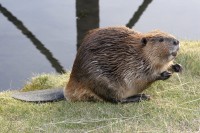 Филворд «Вӧрса пемӧсъяс»Филворд «Вӧрса пемӧсъяс»Филворд «Вӧрса пемӧсъяс»Филворд «Вӧрса пемӧсъяс»Филворд «Вӧрса пемӧсъяс»Филворд «Вӧрса пемӧсъяс»Филворд «Вӧрса пемӧсъяс»Филворд «Вӧрса пемӧсъяс»Филворд «Вӧрса пемӧсъяс»Филворд «Вӧрса пемӧсъяс»Филворд «Вӧрса пемӧсъяс»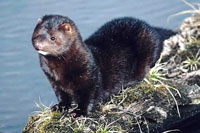 кмукооонтiз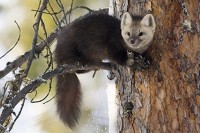 ӧоанчааимой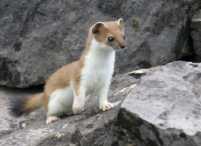 рйиырммзизтсошурссьиру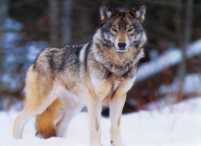 жьйӧраакарл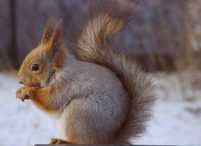 аiӧвӧрркӧэакӧчдныыатин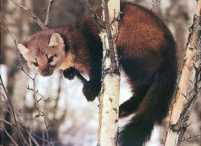 мшежбииншен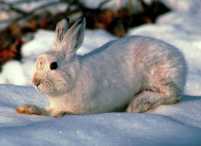 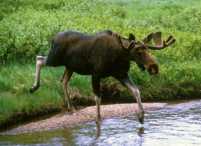 чӧытнӧӧьсануьарзӧӧжруч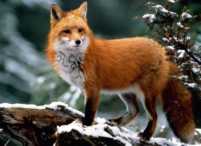 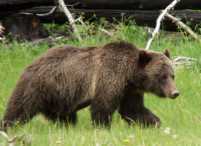 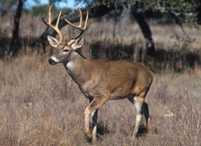 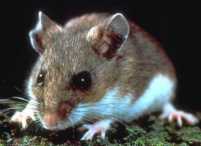 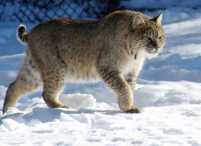 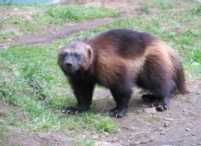 